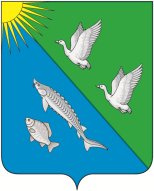 СОВЕТ ДЕПУТАТОВСЕЛЬСКОГО ПОСЕЛЕНИЯ ЛЯМИНАСургутского районаХанты - Мансийского автономного округа - ЮгрыРЕШЕНИЕ«18» февраля 2021 года                   					                       №147с.п. Лямина	В целях приведения нормативного правового акта в соответствии с действующим законодательством:Совет депутатов сельского поселения Лямина решил:1. Внести в приложение решения Совета депутатов сельского поселения Лямина от 16.07.2013 года № 29 «Об утверждении Положения о размере денежного содержания лиц, замещающих муниципальные должности на постоянной основе, и порядке его осуществления» (с изменениями от от 17.10.2017 № 5, от 05.12.2017 № 12, от 16.11.2018 №44, от 20.03.2019 №60, №103 04.03.2020) следующие изменения:1.1. В подпункте 3.10.4 пункта 3.10 раздела 3 слова абзаца 1 «не менее одиннадцати месяцев» заменить словами «не менее шести месяцев». 2. Обнародовать настоящее решение и разместить на официальном сайте сельского поселения  Лямина.3. Настоящее решение вступает в силу после его обнародования.4. Контроль за выполнением настоящего решения возложить на главу сельского поселения Лямина.Глава сельского поселения Лямина                                                А.А. ДизерО внесении изменений в решение Совета депутатов сельского поселения Лямина от 16.07.2013 №29